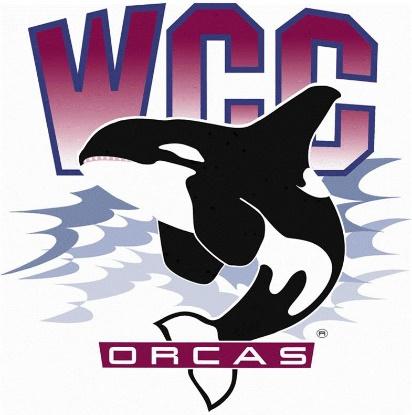 ASWCC Senate Meeting AgendaDate: April 22nd, 20243:00 p.m. Location: Syre 108Chair: Mariam Mohd– ASWCC Executive VPVoting membersKrystan Andreason – ASWCC VP for Campus AdvocacyAlaina Hirsch – ASWCC PresidentMatthew Valencia – ASWCC VP for ClubsBella Nguyen – ASWCC VP for Operations, minute takerJovanka Wong - Senator Devin Luna - Senator Dansie Lanz- Senator Hans Nelson – SenatorFatima Hemat – SenatorVinh Ly – SenatorMuhammad Ilbam – SenatorMeeting call to orderLand acknowledgment and pronoun statementWhatcom Community College is situated on the land of the Coast Salish People, including the Lummi, Nooksack, Semiahmoo and Samish. The land was stolen through broken treaties. We honor the people who cared and continue to care for the land, water, air and more since time immemorial, and we recognize our responsibility in giving back and beginning to repair and rebuild relationships in our work. This is one small statement, but we hope our impact will be greater.We share our pronouns to strengthen our human connection, to show respect to aspects of identity, and as an invitation for community. We understand the fluidity of identity and expression; Therefore, we share pronouns in all introductions to create a supportive environment for learning and leadingIntroduction of Executive Board and Senators Names, pronouns and titlesPurposeThe ASWCC Senate meeting’s purpose is to oversee the allocation of Senate funds, hear reports from the 2022-23 S&A recipients regarding the use of S&A funds, and to provide an open forum for students to voice their questions and concerns regarding the WCC student experience.ProceduresIn order for everyone to have an equal opportunity to voice their thoughts, this meeting will be run following Robert’s Rules of Order.General expectations for the gallery and voting members are to raise your hand and wait for the Chair to recognize you by name before speaking.The Chair will prioritize Senator hands during discussions of movements. After discussion between Senators is complete, the Chair will take gallery comments before moving to a vote.There will be a podium set up for ASWCC and S&A fee recipients to give reports.Microphones will be used at this meeting.ApprovalMinutesAgendaASWCC ReportsASWCC Health and Wellness Committee and Social Justice CommitteeASWCC ClubsHorizonASWCC Latine Student Union ASWCC Black Student Union ASWCC Pride UnionS&A Fee reportsSimpson Intercultural CenterLearning CenterResidence LifeOrca AthleticsPerforming Arts Pod LeadersBudget OverviewSee 3rd pageOld BusinessFinny mascot repairs updateNew BusinessFunding RequestsIC End of Year Student Recognition Funding RequestPool Table (additional funds) Funding RequestOpen floor for comments, questions, campus concerns from constituentsAdjournmentBudget overview and statusSpecial ProjectsSpecial ProjectsConferences & PresentationsConferences & PresentationsEquipment & FurnishingEquipment & FurnishingAllocation $12,000Allocation$20,000Allocation $3,000 Finals Relief$1,800.00Dia de los Muertos $2,273.00Pool Table$1,300.00Horizon Spring 2024 printing projects$2,000.00Students Leading Change$5,000.00Water Refill Station in Kelly Hall$3,000.00Pinning Ceremony$1,442.00Students of Color Conference$7,111.00Moonlight Movie showing$685.00Balance$5,200.00Balance$3,489.00Balance  $1,700.00Tabled RequestRequest AmountStatusFinny Mascot Repairs$6,045.00Withdrawn